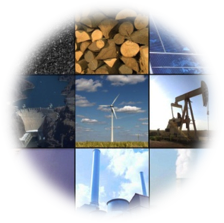 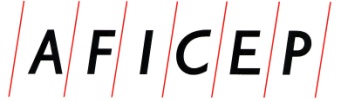 Association Française des Ingénieurs et Cadres du Caoutchouc et des Polymères	Vitry-sur-Seine, November 15th, 2022AFICEP Technical Meeting
« Environmental Challenge: Novelties, Opportunities and Solutions in the field of Elastomers »Tuesday April 4th, 2023
(Le 253, Paris 10e)The industry is experiencing a complex situation regarding numerous tensions and uncertainties. The polymer and rubber industry is no exception. As resilient as its material, it will bounce back!Tensions on raw materials and energy, recurrent supply difficulties, and new regulations are just some of the factors.Facing the environmental challenge is crucial, whether in terms of new energy forms, energy mix and efficiency, sustainable materials and substances, circular economy, industrial and logistical efficiency, or new innovative products.As a major player in our industry, you are working towards the future of the rubber industry. You are innovating with more environmental friendly raw materials, you are offering more sustainable formulations, you are working on better energy efficiency, you are designing ever more frugal transformation processes and new functionalities.AFICEP offers you the opportunity to highlight your solutions and innovations and to share them with all the actors of the sector.So don't hesitate to join us at this technical day, initially scheduled for December 8th, we give you the floor.We are expecting many of you.Thank you for your attention,For the AFICEP,Philippe DABOAFICEP60, rue Auber94408 VITRY SUR SEINE Cedexhttp://www.aficep.com
https://www.linkedin.com/company/aficep info@aficep.comAssociation Française des Ingénieurs et Cadres du Caoutchouc et des PolymèresCall for Papers	LAST NAME : ..............................................................................................................................	FIRST NAME : ............................................................................................................................	JOB TITLE : ................................................................................................................................	COMPANY NAME : ....................................................................................................................	ADDRESS : ................................................................................................................................	.....................................................................................................................................................	.....................................................................................................................................................	POSTAL CODE : ........................................................................................................................	CITY : ..........................................................................................................................................	COUNTRY : ................................................................................................................................	PHONE NUMBER : .................................................... FAX : .....................................................	EMAIL : .......................................................................................................................................		Would like to present an oral communication		Is interested in attending the congress and would like to receive the program		Is interested in sponsoring this eventAssociation Française des Ingénieurs et Cadres du Caoutchouc et des PolymèresCall for Papers   Title:    Name of speaker:    Abstract: 
Technical Meeting sponsored by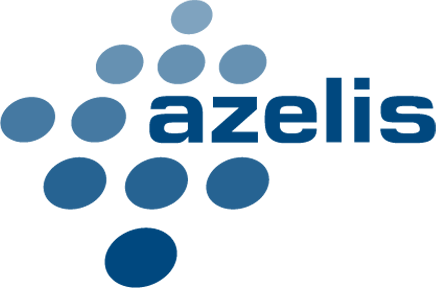 ELASTOMERS AND ENVIRONMENTAL CHALLENGESend beforeFebruary 4, 2023ELASTOMERS AND ENVIRONMENTAL CHALLENGEABSTRACT:Send beforeFebruary 4, 2023To AFICEP: info@aficep.com